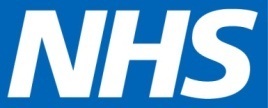 North East Lincolnshire CCGCommissioning and Contract Report to January 2016Procurement UpdatePatient Transport ServicesThe service specification has been agreed by both NEL & NL CCG and went out for procurement in this November, led by the YHCS procurement team. There has been active engagement with respective CCG communities with feedback incorporated into the bidding process.The expected award date is Feb/ March 2016 with a go live date for the provider of 1st October 2016. GP Out of HoursThe GP Urgent care contract incorporating GP Out of Hours and GP A&E front Ending went out for open procurement in November.  The closing date was the 6th January and a small number of bidders returned tenders. They are being actively evaluated at this time in preparation for shortlisting. The award date is due at the end of February.Voluntary and Community Sector (VCS) The CCG working with the Local Authority went to procure a  support infrastructure in November, with an award date in February and a go live date in April. Non Obstetric Ultrasound (NOUS) & Pain AQP refresh (Any Qualified Provider)AQP was a national programme which required PCTs to open a set of services to the wider market in order to increase patient choice.   In NEL (before the CCG was established) the AQP procurement was for two services, NOUS and Pain management, which commenced in April 2013 under 3 year contracts. The contracts now need to be revalidated and opened for new entrants. The CCG will invite current and prospective entrants to submit bids to operate under a framework agreement. The services will continue and current providers can continue to provide services if they submit documentation and can meet the service requirements.Personal Laundry ServiceA small procurement was carried out to secure alternative Laundry provision following the existing service provider serving notice on the contract.  It is a small service and therefore contract servicing the needs of a small number of learning disability clients within their own homes in North East Lincolnshire.  The new personal laundry service provider is NAViGo Extra. Domiciliary care The transition from the old providers to the new providers is now complete with the final & largest transfer of care hours taking place on 7th December (approximately 2000 hours and 32 staff transferring from Hales/Abbey to two new Providers).  CCG staff managed the transition holding meetings with all providers, putting in place contingency plans with HICA and CPG, should any issues arise in the initial period following the transfer.   Checks are being carried out in order to try and ensure continuation of carers and the minimum disruption to service users. The transition went very well with minimal issues occurring and no significant issues arising.Yorkshire & Humber CS (YHCS)  UpdateThe providers have now been selected as preferred bidders for Lot 1, 2a & 2b.Lot 1 was the GP and Corporate IT, HR (Business intelligence for other CCG’s) and small amount of finance support. The contract has been awarded to EMBED a consortium of providers new to the commissioning support service.Lot 2a and 2b for Medicine management and Individual Funding requests was awarded to North East Commissioning Support, a provider who has delivered services to the commissioners in the North east for some years.Staff will be TUPE transferred over the next few months as the go live date is the 1st March 2016. The CCG will manage its relationship with these providers as part of the routine contract management process, in collaboration with other CCG’s. 2016/17 Contract Negotiations
The CCG will be starting to negotiate its main NHS contracts for the contract round 2016/2017 this month. The CCG working with NL CCG and providers locally under Healthy Lives Healthy Futures (HLHF) have already started to model and plan activity requirements and services for the forthcoming years. The timetable for completion is consistent with last year, expecting all NHS Contracts to be signed by 31st March 2016.Wider contracts with Hull & East Yorkshire Hospitals, East Midlands Ambulance and other smaller NHS Contracts will be negotiated through the CCGs existing lead and associate arrangements.Report to:NEL CCG Partnership BoardPresented by:Helen KenyonDate of Meeting:14th January 2016Subject:Commissioning and Contract ReportStatus: OPEN	            CLOSEDAgenda Section: STRATEGY	 COMMISSIONING    OPERATIONAL ISSUESOBJECT OF REPORTTo keep the board up to date on key pieces of work undertaken by the CCG in relation to Commissioning and contracting activitiesTo keep the board up to date on key pieces of work undertaken by the CCG in relation to Commissioning and contracting activitiesSTRATEGYCCG is a commissioning organisation and as such the Board need to kept abreast of the specific items being taken forward to deliver the overall strategy CCG is a commissioning organisation and as such the Board need to kept abreast of the specific items being taken forward to deliver the overall strategy IMPLICATIONSThat the partnership Board is aware of the key actions being undertaken in relation to commissioning and contracting in the CCG.That the partnership Board is aware of the key actions being undertaken in relation to commissioning and contracting in the CCG.RECOMMENDATIONS (R) AND ACTIONS (A) FOR AGREEMENT RECOMMENDATIONS (R) AND ACTIONS (A) FOR AGREEMENT RECOMMENDATIONS (R) AND ACTIONS (A) FOR AGREEMENT To note the information about the issues raised in the reportAgreed?Yes/No
CommentsDoes the document take account of and meet the requirements of the following:i)Mental Capacity ActNii)CCG  Equality Impact AssessmentNiii)Human Rights Act 1998Niv)Health and Safety at Work Act 1974Nv)Freedom of Information Act 2000 / Data Protection Act 1998Niv)Does the report have regard of the principles and values of the NHS Constitution?www.dh.gov.uk/en/Publicationsandstatistics/Publications/PublicationsPolicyAndGuidance/DH_113613YEddie McCabeJanuary 2016